Académie :	Session :Il est interdit aux candidats de signer leur composition ou d'y mettre un signe quelconque pouvant indiquer sa provenance.MENTION COMPLÉMENTAIRE TECHNICIEN(NE) EN RÉSEAUX ÉLECTRIQUESSESSION 2023 ÉPREUVE E1PRÉPARATION D’UNE ACTIVITÉ DE CHANTIERELEMENTS DE CORRECTIONSituation professionnelle :En tant que chef d’équipe « chargé de travaux » habilité B2V-H2V, suite à une formation suivie dans votre entreprise, vous devez réaliser un chantier et une étude sur la commune d'Antogny.Vous êtes intégré à une équipe de 5 salariés (vous compris), et vous travaillez pour le compte de votre entreprise.Vous devez réaliser les travaux préparatoires suivants :Ces différentes activités peuvent être traitées de manière indépendante, dans un ordre indifférent.Pour mener vos activités, vous avez à disposition le dossier technique (DT) relatif au chantier et le dossier ressource (DR) relatif aux matériels et normes utilisés.Compétences évaluées :Activité A : Renforcement du réseau Basse Tension aérienLa première étape consiste en un renforcement du réseau BT.Le renforcement du réseau BT aérien traité est situé du support 1 au support 3.A-1 /Indiquer les supports à implanter et ceux à conserver, en les identifiant par les lettres ou numéros utilisés sur les différents plans.À implanter : 1-2-3À conserver : C-D-E-F-G-P A-2 /Préciser le type de conducteur à déposer : En conducteurs nus En câble torsadé isolé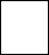  En acier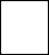 A-3 /Préciser le type de conducteur réseau à poser (norme et sections). Réponse : 	NFC 33-209 3x70²+54,6²Indiquer la nature des conducteurs. Phases :  AluminiumNeutre :  Aluminium A-4 /Calculer la longueur de conducteur à prévoir pour l'ensemble du renforcement BT aérien. Réponse : 	330mA-5 /Indiquer, au support 3, l'accessoire à prévoir pour réaliser la RAS BT. Réponse : 	EJASE 70-54,6 / 150-70A-6 /Sélectionner la meilleure organisation pour garantir au maximum la continuité de service :Mettre l'installation hors tension, déposer le réseau et les branchements, déposer les supports à supprimer, implanter les nouveaux supports, dérouler les conducteurs, raccorder les branchements, remettre sous tension.Laisser l'installation sous tension, implanter les nouveaux supports et dérouler le câble, mettre le nouveau réseau sous tension, déconnecter les branchements et les raccorder sur le nouveau réseau, mettre hors tension l'ancien réseau.Laisser l'installation sous tension, déposer les branchements, implanter les nouveaux supports et dérouler le câble, mettre hors tension, connecter les branchements sur le nouveau réseau, remettre sous tension. Contacter l'entreprise pour avoir des renforts, et faire l'ensemble des travaux dans la journée.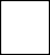 A-7 /Indiquer le relevé à réaliser lors des reprises de branchements triphasés avant de les déconnecter.Réponse : 	Le Champ TournantPréciser le risque encouru si ce relevé n'est pas effectué.Réponse : 	Inversion du sens de rotation des moteurs triphasés (scie, pompes…)Après la mise sous tension vous constatez que l'erreur évoquée à la question précédente a été faite.Indiquer comment y remédier. Réponse : 	Inverser 2 phasesA-8/Calculer les profondeurs d’implantation des supports à réaliser. Support 1 :Réponse :  H/10 + 0,5 = 1,60mSupport 2 :Réponse :  H/10 + 0,5 = 1,60mA-9 /Relever la valeur de la flèche à prévoir pour la portée C-D à 20°C. Réponse : 	1,07mDéterminer la valeur de la force de traction dans le neutre porteur pour le canton concerné (portée C-D, température 20°C)Réponse : 	2,29KNIndiquer les risques si les réglages suivants ne sont pas respectés :Si le torsadé n'est pas assez tendu.Réponse : 	Risque que les conducteurs soient trop basSi le torsadé est trop tendu.Réponse : 	Risque mécanique pour l’installation, rupture des conducteurs A-10 /Choisir le câble à prévoir pour la reprise des branchements du support D.	NFC 33-209 3x70+54.6NFC 33-209 4x25  NFC 33-210 3x150+70  NFC 33-210 4x35A-11/Compléter le schéma ci-dessous en indiquant les matériels nécessaires :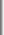 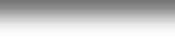 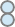 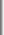 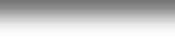 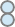 A-12/Indiquer la condition à respecter pour raccorder le réseau souterrain sur le câble torsadé aérien. Réponse : 	Contrôle d’isolement du câble souterrainActivité B : Mutation d’un transformateur sur poteauLa deuxième étape de ce chantier consiste à remplacer le poste de transformation N° 37005 TSP Maigrebois 50 KVA par un nouveau transformateur d’une puissance apparente de 100 KVA.B-1/Vous réceptionnez le nouveau transformateur (plaque signalétique ci-dessous). Vous vous assurerez que le matériel corresponde bien au cahier des charges.Indiquer le couplage au primaire. TriangleIndiquer la tension au secondaire. 410VIndiquer la signification de la lettre « n » dans la désignation Dyn11. Neutre distribuéB-2/La dépose du transformateur s’effectuera en utilisant une grue. Un palonnier, accroché aux pièces de levage du transformateur, permet de centrer l’effort et de faciliter la descente vers le camion.Indiquer le nom du polluant pouvant être présent dans le transformateur. PCBPréciser le dispositif environnemental prévu à la réception dans la benne du camion. Bac de rétentionB-3/À la lecture du plan, vous remarquez une erreur :Indiquer ci-dessous l’erreur observéeL’erreur sur le plan est 20KV au lieu de 20KVA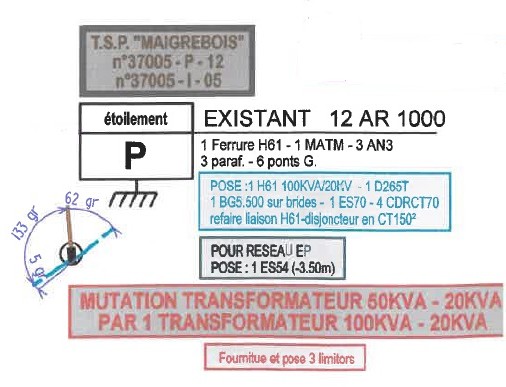 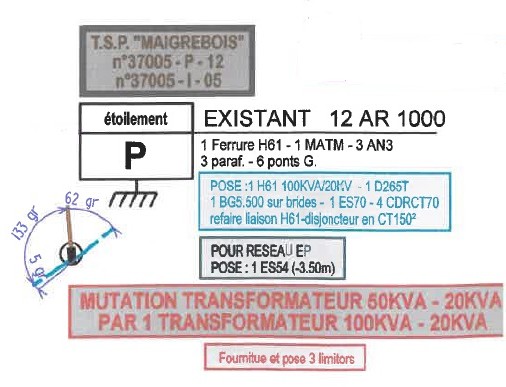 B-4/Préciser la signification du matériel EXISTANT sur le poste de transformation.1 Ferrure H61 :  Ferrure support de transformateur3 AN3 : 3 chaines d’ancrage 3 éléments6 ponts G :  6 ponts gainésB-5/Préciser la signification du matériel À POSER sur le nouveau poste de transformation.1 D265 T : .1 disjoncteur 2 départs bas de poteau1 BG5 500 sur brides :  1 bras sur goussets 500mm sur brides4 CDRCT70 :  4 connecteurs dérivation réseau sur câble torsadé 70mm² B-6/Nommer les matériels symbolisés sur le graphique.  Câblette de cuivre     	Isolateur CT 175/40  CBO 54G	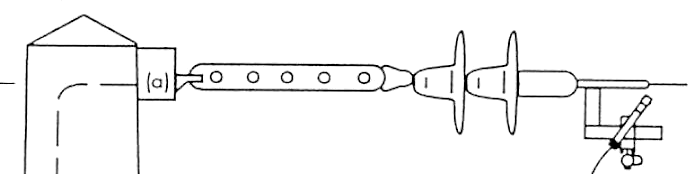 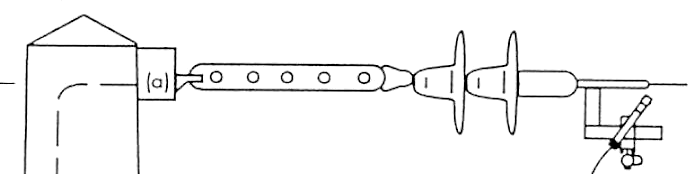  Rallonge RL300		 ABT 34,4B-7/Vous devez vérifier la profondeur d’implantation du support P.Calculer la profondeur d'enfouissement avec un coefficient de stabilité de 1,75. H20 + 1,50m = 2,10mIndiquer quel marquage sur le poteau béton vous permettra de vérifier la conformité de la bonne profondeur. Expliquer la démarche de contrôle. Le trait des « 4 mètres » doit se trouver à 1,90m du sol (4m – 2,10m) B-8/Vous avez en charge le remplacement du poste P. Ce chantier se fera hors tension. Le chargé de consignation procédera à une consignation en deux étapes.Préciser la signification des lettres et chiffres présents sur votre titre d’habilitation H2V.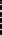 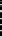 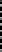 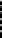 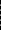 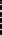 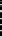 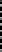 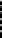 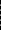 B-9/Citer dans l’ordre les 5 opérations entrant dans la consignation électrique qui devront être effectuées avant de réaliser les travaux. SEPARATION CONDAMNATION IDENTIFICATION VATB-10/Le chargé d'exploitation du SIEIL désigne une personne en sa qualité de chargé de consignation afin de réaliser la première étape d'une consignation en 2 étapes.Préciser le titre d’habilitation que doit posséder cette personne. HC B-11/En tant que chargé de travaux, vous recevez un document de la part du chargé de consignation.Préciser l’objet de ce document. Autorisation de première étape de ConsignationB-12/À la fin de votre travail, vous devez remettre au chargé de consignation un document.Préciser l’objet de ce document :  Avis de fin de travailB-13/Indiquer dans la colonne "réalisé par", le titre d’habilitation que doit posséder la personne qui sera en charge de chacune des opérations suivantes.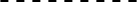 Examen :	Série :Spécialité/option :	Repère de l’épreuve :Epreuve/sous épreuve :NOM :(en majuscule, suivi s’il y a lieu, du nom d’épouse)  Prénoms :	 N° du candidat  Né(e) le :	(le numéro est celui qui figure sur la convocation ou liste d’appel)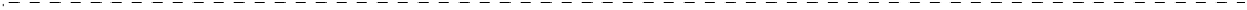 Appréciation du correcteurNote :MC IV Technicien(ne) en réseaux électriquesCode : 2306-MC4 TRE E1Session 2023Dossier corrigéE1 – Préparation d’une activité de chantierDurée : 3H00Coefficient : 3Page DC 1/24ActivitésActivitésTemps conseilléAChantier de renforcement BT aérien30minBMise en conformité du poste HTA/BT sur poteau type H611h 30minCEffacement du réseau BT aérien et projet de viabilisation d'un futur lotissement, sur le site de "LA VALLÉE"1hC1‐1 : Analyser et exploiter l’ensemble des documents techniquesC1‐2 : Collecter et interpréter des informationsC2‐2 : Planifier son interventionC4‐3 : Compléter des documentsMC IV Technicien(ne) en réseaux électriquesCorrigéÉpreuve E1 Préparation d’une activité de chantierPage DC 2/24PAUWELS FRANCE78-80 AVENUE DU GÉNÉRAL DE GAULLE	TRANSFORMATEUR93174 BAGNOLETPAUWELS FRANCE78-80 AVENUE DU GÉNÉRAL DE GAULLE	TRANSFORMATEUR93174 BAGNOLETPAUWELS FRANCE78-80 AVENUE DU GÉNÉRAL DE GAULLE	TRANSFORMATEUR93174 BAGNOLETPAUWELS FRANCE78-80 AVENUE DU GÉNÉRAL DE GAULLE	TRANSFORMATEUR93174 BAGNOLETPAUWELS FRANCE78-80 AVENUE DU GÉNÉRAL DE GAULLE	TRANSFORMATEUR93174 BAGNOLETPAUWELS FRANCE78-80 AVENUE DU GÉNÉRAL DE GAULLE	TRANSFORMATEUR93174 BAGNOLETPAUWELS FRANCE78-80 AVENUE DU GÉNÉRAL DE GAULLE	TRANSFORMATEUR93174 BAGNOLETN°93 03 680793 03 6807UTE C52 – 100. 113UTE C52 – 100. 113UTE C52 – 100. 113PUISSANCE kVAPUISSANCE kVA100TYPEEFR200ANNÉE FRÉQUENCE Hz CLASSE MAT. CLASSE D’IS.MODE DE SERV PHASES2013PUISSANCE kVAPUISSANCE kVAHTBTANNÉE FRÉQUENCE Hz CLASSE MAT. CLASSE D’IS.MODE DE SERV PHASES50PUISSANCE kVAPUISSANCE kVAANNÉE FRÉQUENCE Hz CLASSE MAT. CLASSE D’IS.MODE DE SERV PHASESA1120500ANNÉE FRÉQUENCE Hz CLASSE MAT. CLASSE D’IS.MODE DE SERV PHASES24TENSION VTENSION V20500ANNÉE FRÉQUENCE Hz CLASSE MAT. CLASSE D’IS.MODE DE SERV PHASES24TENSION VTENSION V20000410ANNÉE FRÉQUENCE Hz CLASSE MAT. CLASSE D’IS.MODE DE SERV PHASES2220000410ANNÉE FRÉQUENCE Hz CLASSE MAT. CLASSE D’IS.MODE DE SERV PHASES3319500ANNÉE FRÉQUENCE Hz CLASSE MAT. CLASSE D’IS.MODE DE SERV PHASESCONT.33ANNÉE FRÉQUENCE Hz CLASSE MAT. CLASSE D’IS.MODE DE SERV PHASESCOURANTS	ACOURANTS	A2,88A141AANNÉE FRÉQUENCE Hz CLASSE MAT. CLASSE D’IS.MODE DE SERV PHASES3TENSION C.C. %TENSION C.C. %44COUPLAGECOUPLAGEDyn11Dyn11REFROIDISSEMENTREFROIDISSEMENTONANONANMASSE TOTALE kgMASSE TOTALE kg440440MASSE HUILE	kgMASSE HUILE	kg87Usine de B-2800 MECHELEN BELGIEUsine de B-2800 MECHELEN BELGIEUsine de B-2800 MECHELEN BELGIEUsine de B-2800 MECHELEN BELGIEUsine de B-2800 MECHELEN BELGIEN°Opération de la consignationLieu où se fait l’opérationDétails de l’opérationRéalisé parRéalisé parN°Opération de la consignationLieu où se fait l’opérationDétails de l’opérationBC/HCB2/H21Séparation de toutes les sources de tensionPoste H61Ouvrir le disjoncteur / Ouvrir l’IACMX2Condamnation des organes de coupuresPoste H61Poser le cadenas avec son disque de condamnation sur disjoncteurX3Condamnation des organes de coupuresPoste H61Poser le cadenas avec son disque de condamnation à l’IACMX4Remise de l’attestation de première étape de consignationSur le lieu de travail au B2/H2X5Signer l’attestation de première étape de consignation (Le chargé de travaux prend la responsabilité du reste des opérations)XX6Identification de l’ouvrageSur le chantierDe l’IACM au support P Lecture de plan et visuelX7Vérification de l’absence de tensionAu support PEffectuer la VAT sur chaque conducteur à l’aide d’une perche isolante qui porte le détecteur.X8Mise à la terre et en court-circuitSupport PPose d’un dispositif de mise à la terre et en court-circuit sur les 3 conducteurs.X9Réaliser des travaux / Surveiller du chantier / Fin des travaux / Rassembler le personnel / Faire déposer les MALT et MCCX10Remise de l’avis de fin de travailSur le lieu de travailX11Signature de l’avis de fin de travail (le chargé de consignation prend la responsabilité du reste des opérations)XX12PostePorter les EPI / Enlever le cadenasX13DécondamnationIACMPorter les EPI / Fermer l’IACMX14Remise sous tension HTPostePorter les EPI / Fermer l’IACMX15DécondamnationPosteEnlever le cadenas au disjoncteur BTX16Remise sous tension BTPostePorter les EPI / Fermer le disjoncteur BTX17Compte rendu au chargé d’exploitationX